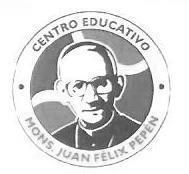  CENTRO EDUCATIVO MONSEÑOR JUAN FELIX PEPEN- HAINAMOSA NIVEL INICIAL INFORMACIONES GENERALES SOBRE EL PROCESO DE INSCRIPCION PARA NUVEO INGRESO EN PRE – PRIMARIO  El miércoles 3 de mayo, a partir de las 02:30PM; será el sorteo para la asignación de las tandas. Las familias que ya tienen estudiantes matriculados en la escuela, en la tanda matutina deben pasar por la Oficina de la Coordinación del Nivel Inicial a notificarlo antes de la fecha del sorteo, en horario de oficina. Fecha de inscripción 4 y 5 de mayo en horario de 08:30AM a 12:00PM Jueves 4 de mayo: inscripción de los/as niños/as en la tanda matutina. Viernes 5 de mayo: inscripción de los/as niños/as en la tanda vespertina. Documentos a presentar: Acta de nacimiento original con no más de un año de expedición; en perfecto estado y sin enmiendas o borrones. Dos Copias de la cedula de ambos padres o los tutores (as) ✓ Copia de la tarjeta de vacunas. Cinco fotografías 2x2 (no en franela) Certificado médico, deben de incluir estudios generales de laboratorio: hemograma, coprológico, orina, examen visual y de audio. Niños o niñas con situaciones de salud especiales, o bajo tratamiento médico favor de incluirlo en el mismo informe médico.  Si estuvo previamente en un colegio u otro centro privado debe traer carta de saldo del colegio y la Hoja de Historial de Matricula del Estudiante. ✓ Folder limpio y amarillo. Nota: Para hacer el proceso de inscripción debe de presentarse con los documentos completos.  LISTADO DE LOS NIÑOS Y NIÑAS SELECCIONADOS/AS. Hishenny, Nolasco  leanny  Altagracia marmolejos ❖ Rosmary, Feliz Enríquez. Yurisbel marieh, Valenzuela Mata. Yadiel, de la Rosa Nin. Milauries Massiel, Hernández. Lia Marie, Rodríguez Batista. Said Emmanuel, Abreu Pérez. Aravellys, Sosa Herrera. Yuleimi, Pérez Herrera. Angel Gabriel, Feliz Terrrero. Dillianny Gisel, Bello de Jesús. Edgar Jonas, Naranjo José. Thermis Yeiling, Martes Encarnación. Ivanny de Abril, García del Carmen. ❖ Yosmal emil, Paulino Feliz. Diana Suleidy, Hernández vizcaíno. Yandel Elias, Ocumarez. Oriana crismel, Espíritu Calzado. Maxwell Roniel, Sánchez Díaz. ❖ Danna Paola, Santos Disla. Crisbelyn, Martínez Gutiérrez. Leslie Mariel, Cruz Sánchez. Josue, Hernández Rosa. Nashly Michel, Castillo Valdez. Elvin David, Cruz del Orbe. Jahdiel, Hernández Rosa. Luz Adriana, Brito De La Rosa. Génesis Victoria, Zapata Medina. Jastenik Altagracia, Hernández Santana. Aymel Mayrobi, Reyes Alies. David Elias, Maldonado Abad. Mashly Bueno Guerrero. Jostin Enmanuel, Terrero Mancebo. Nashla Daniela, Guzmán Alcántara. Ulises Radhames, Castillo Abreu. Zarina María, Amparo de Jesús. ❖ Dafne Mariel, Rosario Pineda. Maicol José, Montero Ledesma. ❖ Alexander Medina Morrobel. Daniel Euclides, Polanco Vargas. Iker Andrés, Zapata Novas. Heily Marie, Ferreras Luciano. Gustavo Eduardo, Castillo Fermín. Amilen, Domínguez Gabriel. Francisco Ismael, García Ferrera. Carlos Daniel, Báez Santos. Katerin, Galván Domínguez. Camila, Joseph Florestal. Claudio Manuel, Villanueva Peguero. Isabella, Medrano Puello. Yancarlos, Cabrera Calzado. Mailon, Disla Rosario. Khrysler, Alcántara Castillo. Nashla Denis, Hernández Polonia. Yacelis, Disla Alburquerque. Nataniel Alexander, Almanzar Torres. Alan Samuel, Piña Puente. Graychel Yuliana, Roa Encarnación. Jenkis Jael, Jiménez De La Rosa. Dashla Jireh, Londoño Hidalgo. ❖ Abigail, Bernabel Germosen. Jasiris Rafaela, Toribio Medina. Otoniel, Montaño Arias. Junior Dariel, Namis Guerrero. Dayonel, Mercedes De La Rosa. Darwin,    Mercedes De La Rosa. Jimmy Abdiel, Rodríguez Ovalle. Megan Yanobis, Cruz Sanit-hilaire. Emslie Isaydis, Beliard Pérez. Adriana Lisbeth, Toribio Valerio. Edward, Dones Doval. José Eduardo, Hidalgo Mejía. ❖ Lianna Ivanel, López Herrera. Kevin, Aquino Santana. Dereck, Lugo Acosta. Yeuris Bryant, Ogando Céspedes. Valery Juliet, Paredes Crucey. Joelvy Anselmo, Suarez Mejía. Sion Elias, Rodríguez Rosario. Litzi Ashanti, Fernández. Dariel Enmanuel, Pérez Damblau. Arleny, Hernández Calzado. Aleiya, Rodríguez Silie. Nicolas Daniel, Díaz Acevedo. Pedro Emmanuel, León Rodríguez. Blaner Jeriel, Paulino Feliz. Ángel Sebastián, Heredia Canela. ❖ Yalendris Figaro Santos. Diana yolainy, Maldonado Herra. Kriana, Guzmán Martínez. Valeri Yuliette, Peralta Montero. Issac, Torres Sime. Jose Israel, Guzmán Sánchez. Rahinorber, Mejía Rodríguez. Shanik Alexandra, Mejía. Nashla Mari, Hernández Medrano. Elian José, De Los Santos Castro. Kisha Ashley, Ferreras Castillo. Ashley Mayrel, de los Santos Robles. Luis Erck, Meliz De Los Santos. Yismairy María, Lebrón Terrero. Génesis Ivangelis, Martínez Robles. Juansel  Starling, Víctor. Shaddai Marie, Abreu Méndez. Kewry Manuel, Vásquez Encarnación. Camila Michelle, Ramos Rivas. Josué Eliu, De Los Santos Crispín. Hueasly Paulette, De León Laureano. Carlos David, Cepeda De La Rosa. ❖ Yarimell, De Jesús Bocio. Nashley Estephanie, Arias Padilla. Edelin Charlot, Mateo Santana. Escareli, Pérez  Jiménez. Juan Emilio, Calzado Rosario. Ana Gabriela, Terrero Mariñez. Fraderick Daniel, Javier Vásquez. Lia Dariana, Minaya Ramírez. Neihlan Sebastián, Cuevas Joaquín. Eduardo Miguel, Sánchez Franco. Alexander Antonio, Cruz Jiménez. Gilberto Rey Almonte Caballos. Yirandi Massiel, González Santana. ❖ Leslie Marie, Batista Victoria. Keyla Paulette, Cepeda Gerónimo. Jade Samira, Santana De Los Santos. Avrill Luciana, Núñez Ramírez. Leonardo Enmanuel, Pérez Rodríguez. Briant Jesús, Ramírez Alcántara. Jasil Antonio, Jiménez Pinales. ❖ Amy Noelia, Zayas Mendoza. Ashley Esmeralda,  Peña Moll. Tachana  Betsabert, Vélez Aquino. Heidy Isabella, Pérez Peña. Ryan Isahy, Jiménez Castro. Jomel Reyniel, Hernández García. Ricardo Arturo, Torres René. Samuel Alexander, Taveras Tejada. Nailyn, Paulino Calzado. Victor Alonso, Morillo Rosario. Estefania, Pujols Contreras. ❖ Leanny Mariel, Ortiz Soto. Ali Michelle, Torres Cuevas. Penelope, Paulino Feliz. Patricia, Paulino Feliz. Yeiren Alberto, Silverio Rosario. Leanny Altagracia, Medina Toribio. Ana Sherlyn, Gómez Mejía. Ángel Gabriel, Rodríguez Liriano. Emely Esther, Mosquea Solano. Lizbeth Marie, Florián. Keilyn Aimer, Novas Telleria. Johadi Yulenny, Santana Martínez. 